缴费方法及注意事项请投标人仔细阅读注意事项后再进行相关操作。注意事项：标书费售后不退。缴费时请慎重，超过招标公告上规定的缴费截止时间的、已缴标书费但未按时前来投标的，标书费均不予退还。发票为电子发票，本周网上缴费，下周由学校财务处统一将电子发票发送至缴费时留下的邮箱中。缴费时如未正确填写相关开票信息，发票将不予补开。缴费方法：标书费请通过支付宝网上缴费大厅（务必按时交纳），具体操作方法如下：1）支付宝搜索“江苏师范大学计财处”，或扫描识别下图二维码，关注该生活号；2）进入“缴费大厅”，选择“标书费”，正确填写“金额”、“单位名称（务必写全称）”、“联系方式（姓名+手机号码）”、“税号”、“邮箱”（如需发票，税号、邮箱请填写并核对正确；如不需发票，税号、邮箱处可填写“*”）、“备注（请填写项目名称；如分标段，请写明所投标段）”、项目编号（务必填写正确），填写完毕后请“确认提交”。如对缴费方式有疑问，请联系李老师联系方式：电话83536959 ，邮箱2561830766@qq.com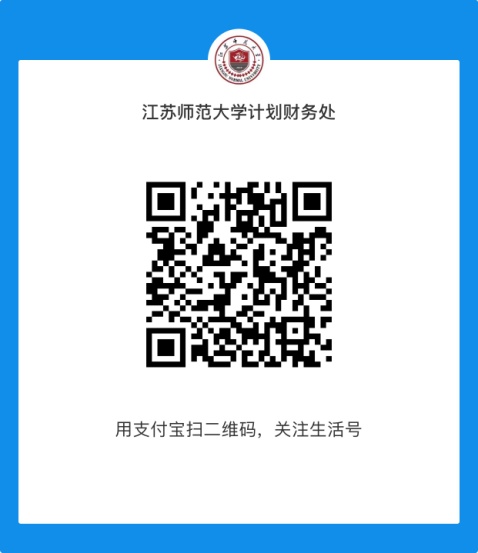 